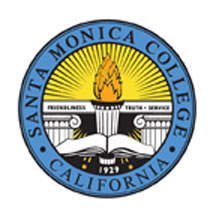 BP 3960Board PolicyChapter 3 – General InstitutionBP 3960	PARTICIPATION IN COMMUNITY ACTIVITIES AND ORGANIZATIONSSanta Monica College should reflect the policies and practices of the local community and, therefore, the Board of Trustees actively encourages and expects an interchange among the Board of Trustees, the staff, the students, and the community.The Board of Trustees encourages the staff to maintain an active liaison with community groups and when possible, have members of the staff actively participate in community organizations.References:   No specific references(Replaces former BP 2310)Adopted:  May 1, 2000Revised:  June 5, 2018